				        Bewandert. Begeistert. Bewährt.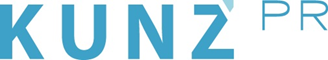 Presse-Info Explorer Hotels19. Juni 2023Für eine plastikfreie Bergwelt: Explorer Hotels unterstützen Cleanup-Days in den Alpen (Oberstdorf) Am 16. September ist World-Cleanup-Day: Die Natur soll von Müll befreit und ein Bewusstsein für den Schutz unserer Umwelt geschaffen werden. Ein Tag ist aber nicht genug, finden die Explorer Hotels und beteiligen sich als Partner an den Cleanup-Days von Patron Plasticfree Peaks, die sich der Müllbeseitigung in den Bergen widmen. Nachdem im Mai in Tirol 1250 km Wege gesäubert wurden, setzt von 7. bis 16. Juli das Allgäu ein Zeichen in Sachen Nachhaltigkeit. Als Basis dienen die Explorer Hotels Neuschwanstein und Oberstdorf, wo sich Wanderer ihre Cleanup-Sets in Form von Zangen und Mehrwegbeuteln abholen und den gesammelten Müll abgeben. Wer zudem eine nachhaltige, stylische und bezahlbare Über-nachtungsmöglichkeit (ab 49,80 Euro) sucht, ist hier bestens aufgehoben. Die Passivhaus-Hotels setzen sich in allen Bereichen für einen verantwortungsvollen Umgang mit der Natur ein. Warum also nicht gleich länger bleiben und die müllfreie Umgebung weiter erkunden? Im Montafon geht es von 7. bis 10. September auf Müllsuche, weitere Regionen folgen. Einfach auf der interaktiven Karte von Plasticfree Peaks ein Gebiet wählen, anmelden und loslegen. Teilnehmende teilen ihre Aktion in den sozialen Medien unter #explorermoments, #plasticfreepeaks und #grabitandtagit. www.explorer-hotels.com